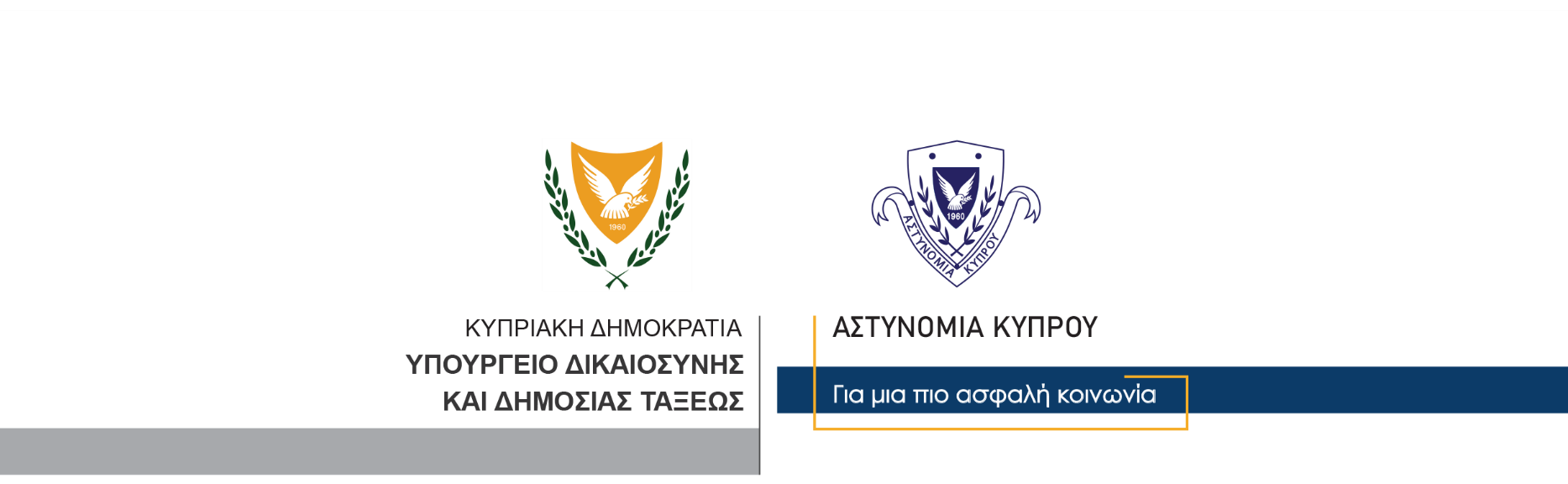 1η Απριλίου, 2023  Δελτίο Τύπου 3Ο Χρυσόστομος Χρυσοστόμου 52 ετών από τη Λεμεσό είναι το νέο θύμα οδικής σύγκρουσηςΓύρω στις 4.50 τα ξημερώματα σήμερα, αυτοκίνητο που οδηγούσε 69χρονος στη λεωφόρο Ομονοίας στη Λεμεσό, σε κάποιο σημείο του δρόμου παρέσυρε και τραυμάτισε θανάσιμα τον Χρυσόστομο Χρυσοστόμου, 52 ετών από τη Λεμεσό. Συγκεκριμένα, ενώ ο 69χρονος οδηγούσε το όχημα του στον πιο πάνω δρόμο, κάτω από συνθήκες που διερευνώνται από την Αστυνομία, εισήλθε σε πάροδο μπαίνοντας στο αντίθετο ρεύμα κυκλοφορίας όπου παρέσυρε και τραυμάτισε θανάσιμα τον άτυχο Χρυσοστόμου, ο οποίος φέρεται να βρισκόταν εντός του δρόμου δίπλα από το πεζοδρόμιο, με πρόθεση να διασταυρώσει τη λεωφόρο Ομονοίας.Ο 52χρονος μεταφέρθηκε με ασθενοφόρο στο Γενικό Νοσοκομείο Λεμεσού όπου οι επί καθήκοντι ιατροί διαπίστωσαν το θάνατο του. Ο οδηγός του οχήματος συνελήφθη βάσει δικαστικού εντάλματος και τέθηκε υπό κράτηση, ενώ σε έλεγχο αλκοτέστ και ναρκοτέστ που είχε υποβληθεί η ένδειξη ήταν μηδενική και στις δύο περιπτώσεις.Η Τροχαία Λεμεσού συνεχίζει τις εξετάσεις. 		    Κλάδος ΕπικοινωνίαςΥποδιεύθυνση Επικοινωνίας Δημοσίων Σχέσεων & Κοινωνικής Ευθύνης